Latvijas Studentu frisbija čempionātsJauktajā grupā 2019Sacensību izspēles kārtība/grafiksSpēles laika formātsGrupu spēlesSpēles ilgums 35 minūtes.Maksimālā punktu robeža – 13 punkti.Puslaika pārtraukums pēc nospēlētām 20 minūtēm vai vienas komandas gūtiem 7 punktiem.Katrai komandai viens minūtes (1 minūti garš) pārtraukums katrā puslaikā.Komandu izsējumsKomandas tiek izsētas, balstoties uz iepriekšējā gada Latvijas Studentu frisbija čempionāta jauktajā grupā (LSFČjg) rezultātiem.Čempionāta izspēleKomandas izspēlē 2 apļus, aizvadot divas spēles ar katru komandu. Uzvarētāju komanda tiks noteikta pēc WFDF noteikumos norādītajiem vietu sadalījuma kritērijiem (ranking criteria) Vīriešu un sieviešu skaits laukumā
 	4.1. Komandas pirms spēles izlozē, vai pirmo punktu sāks 3 vīrieši vai 3 sievietes, attiecīgi nākamos divus punktus dzimuma sadalījums uz laukuma ir pretējs pirmajam punktam. Ceturtajā un piektajā spēles punktā dzimumu sadalījums ir tāds pats, kā spēles pirmajā punktā. Šādu dzimuma rotāciju ik pa diviem punktiem turpina visu spēli. 	4.2. Laukumā vienas komandas sastāvā drīkst spēlēt 3 vīrieši un 2 sievietes vai 2 vīrieši un 3 sievietes.Grafiks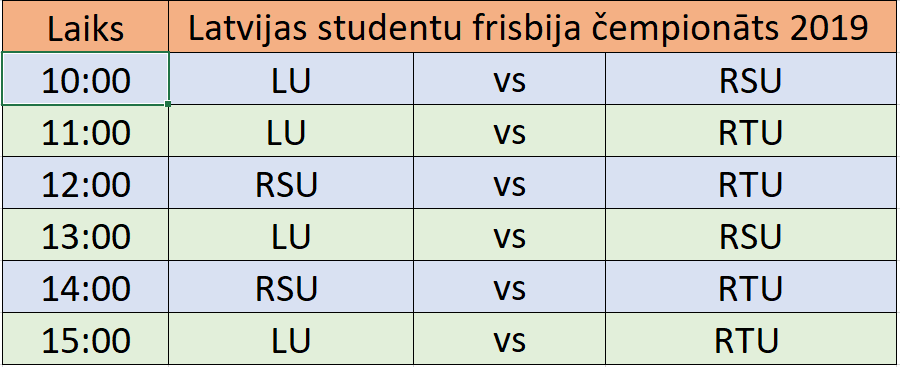 